【第２号様式】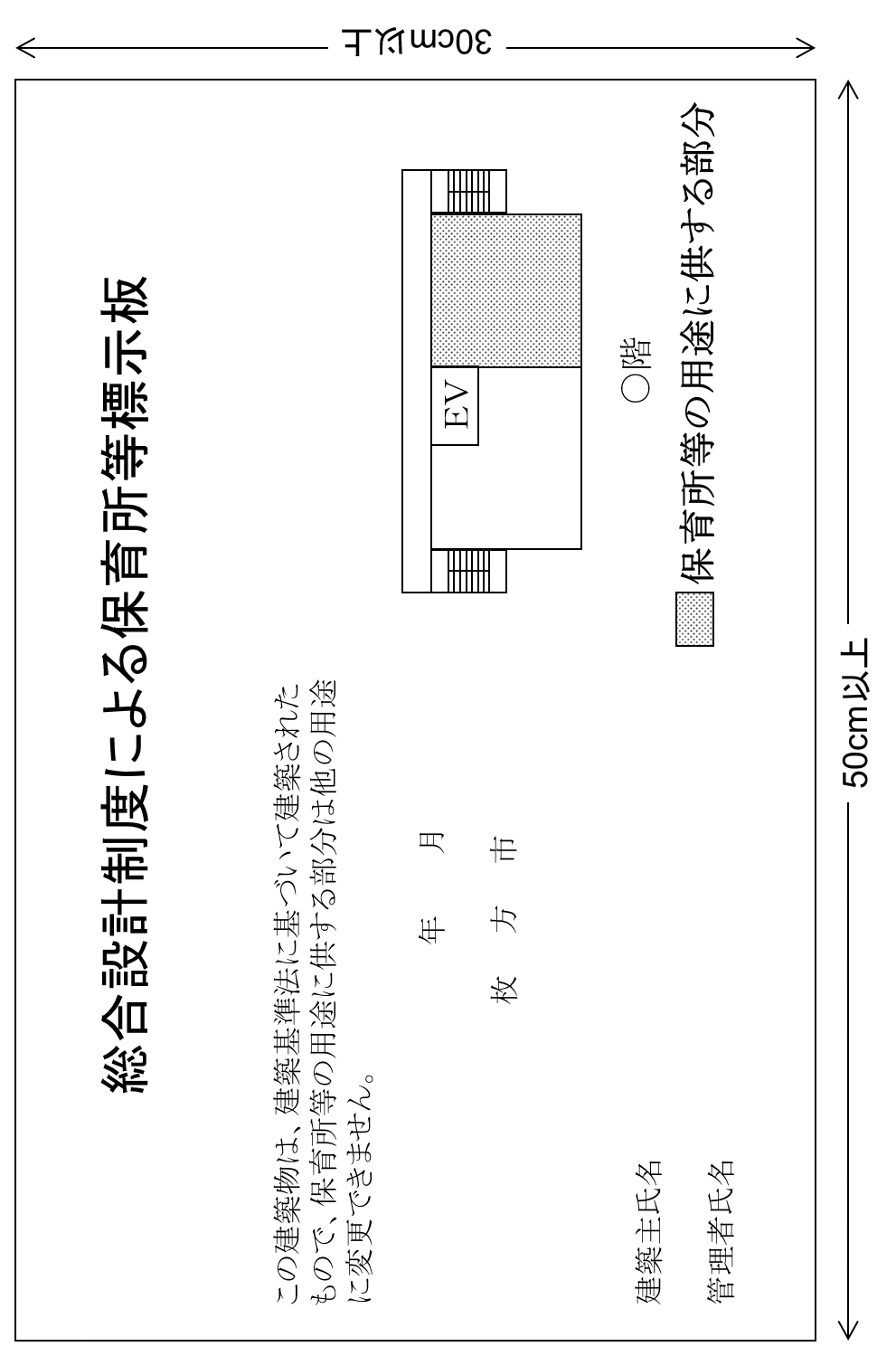 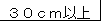 